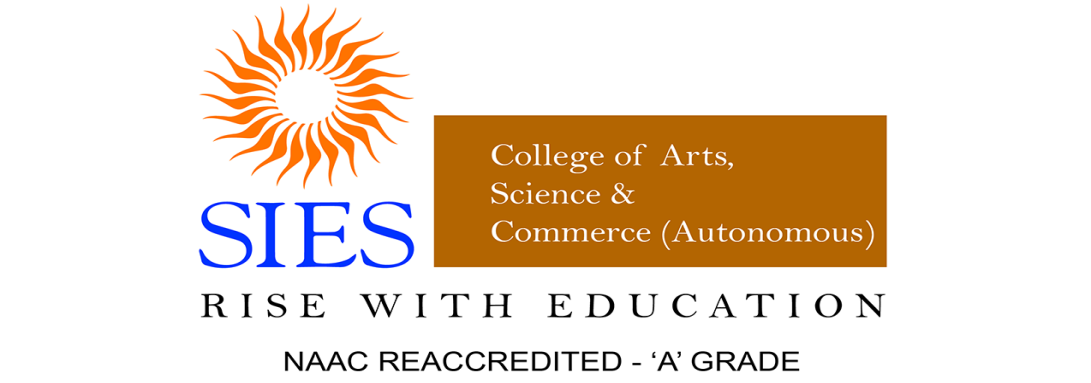 The Department of Mass MediaSeminar Report on Career Guidance Series [Part - 2]Title of the Session: Opportunities in Advertising Study AbroadDay & Date and Time: 2nd June 2021, Wednesday, 10:00am-11:30amBackground: The Department of Mass Media organised a Career Guidance Series for Mass Media Enthusiasts students facilitated by Mr. Hanif Lakdwala.Seminar Objectives:To identify the career opportunities in Advertising Industry To know about the career opportunities to study abroad.Location: Microsoft Teams Learning Management SystemRegistration done by: 35 prospective TYBAMMC  students    Target Audience and Participation: 35 prospective  TYBAMMC   Students Session and Name of Resource Person: Online by Dr. Hanif Lakdawala Details of the Session: The Department of Mass Media organized a Career Guidance Series on 2nd June, 2021 for Advertising aspirants facilitated by Dr.Hanif Lakdwala.The interactive session commenced with an introductory talk wherein; Mr. Hanif shared his knowledge and experience in the field of Advertising.Dr.Hanif concluded the session with various career opportunities to study in the field of Advertising in India and abroad.Outcome:The feedback of participants reflects the following points satisfactorily on:To learn the trails involved in the field of Advertising in the glam fieldTo understand careers in the field of Advertising in India and abroadFunding, if any: NilAnnexures: List of Participants:Prospective students ofSYBAMMC 2021-22 who shall seek admission in  TY in 2022-23Poster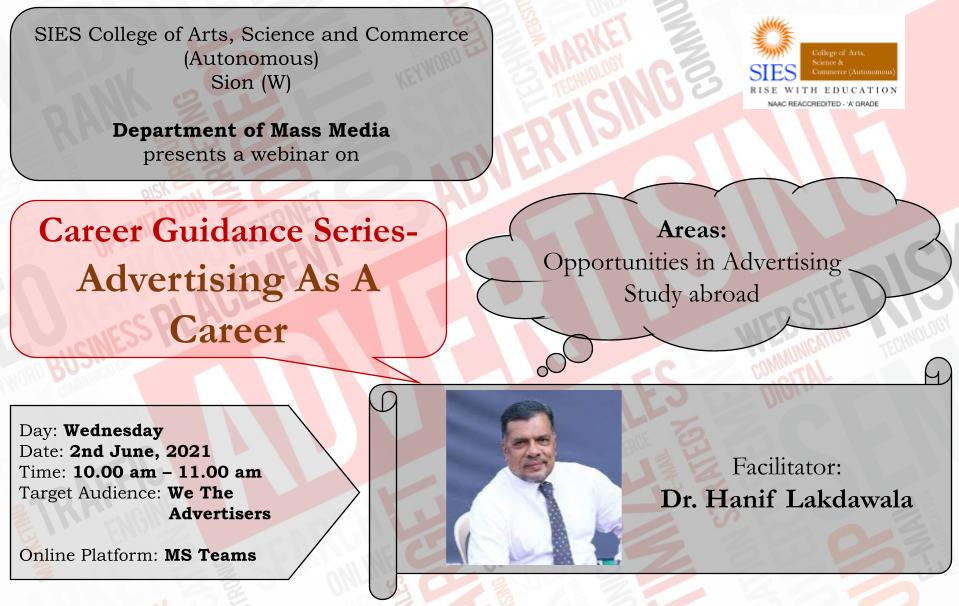 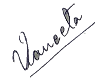 Report Prepared by: Dr. Vaneeta Raney Course Coordinator, Department of Mass MediaMeeting SummaryTotal Number of Participants38Meeting TitleGeneralMeeting Start Time6/2/2021, 10:24:34 AMMeeting End Time6/2/2021, 11:48:15 AMFull NameJoin TimeLeave TimeDurationEmailRoleVaneeta Raney6/2/2021, 10:24:34 AM6/2/2021, 11:48:15 AM1h 23mvaneetar@sies.edu.inOrganizerHanif Lakdawala6/2/2021, 10:25:27 AM6/2/2021, 11:48:15 AM1h 22mhanif@ce.sies.edu.inPresenterVanasri Sridhar6/2/2021, 10:28:33 AM6/2/2021, 11:48:12 AM1h 19mvanasris8500@ascs.sies.edu.inAttendeeVaibhavi Bapat6/2/2021, 10:28:44 AM6/2/2021, 11:48:15 AM1h 19mvaibhavib40948@ascs.sies.edu.inAttendeeSmrithi Arun6/2/2021, 10:30:06 AM6/2/2021, 11:48:10 AM1h 18msmrithia22275@ascs.sies.edu.inAttendeeShraddha Joshi6/2/2021, 10:30:19 AM6/2/2021, 11:48:10 AM1h 17mshraddhaj40565@ascs.sies.edu.inAttendeeJaanvi Anil Rambade6/2/2021, 10:30:29 AM6/2/2021, 11:48:12 AM1h 17mjaanvir43426@ascs.sies.edu.inAttendeeShubham Dhuri6/2/2021, 10:30:57 AM6/2/2021, 11:48:07 AM1h 17mshubhamd11921@ascs.sies.edu.inAttendeePujan Rajesh Doshi6/2/2021, 10:31:00 AM6/2/2021, 11:48:14 AM1h 17mpujand40363@ascs.sies.edu.inAttendeebhavikad415146/2/2021, 10:31:22 AM6/2/2021, 11:48:03 AM1h 16mbhavikad41514@ascs.sies.edu.inAttendeeAditi Shevade6/2/2021, 10:31:24 AM6/2/2021, 11:48:14 AM1h 16maditis14525@ascs.sies.edu.inAttendeePooja laxman Sahu6/2/2021, 10:31:35 AM6/2/2021, 10:40:27 AM8m 52spoojas40573@ascs.sies.edu.inAttendeePooja laxman Sahu6/2/2021, 10:42:44 AM6/2/2021, 10:48:05 AM5m 21spoojas40573@ascs.sies.edu.inAttendeePooja laxman Sahu6/2/2021, 11:02:18 AM6/2/2021, 11:47:50 AM45m 32spoojas40573@ascs.sies.edu.inAttendeeArunima Bengeri6/2/2021, 10:31:38 AM6/2/2021, 11:48:04 AM1h 16marunimab42499@ascs.sies.edu.inAttendeeAaryaa Santhosh Kumar6/2/2021, 10:31:53 AM6/2/2021, 11:44:03 AM1h 12maaryaas40129@ascs.sies.edu.inAttendeePrajesh Shibu6/2/2021, 10:32:02 AM6/2/2021, 11:48:08 AM1h 16mprajeshs40705@ascs.sies.edu.inAttendeeJason Lopez6/2/2021, 10:32:49 AM6/2/2021, 11:27:25 AM54m 36sjasonl41421@ascs.sies.edu.inAttendeeGeorge Fernandes6/2/2021, 10:34:01 AM6/2/2021, 11:47:58 AM1h 13mgeorgef43624@ascs.sies.edu.inAttendeeJanhavi Pathak6/2/2021, 10:34:04 AM6/2/2021, 11:48:04 AM1h 14mjanhavip11577@ascs.sies.edu.inAttendeeRoshni Selvaraj6/2/2021, 10:34:19 AM6/2/2021, 11:48:07 AM1h 13mroshnis42020@ascs.sies.edu.inAttendeeSakshi Ubale6/2/2021, 10:34:22 AM6/2/2021, 11:47:59 AM1h 13msakshiu11415@ascs.sies.edu.inAttendeeSwarangi sawal6/2/2021, 10:34:33 AM6/2/2021, 11:48:12 AM1h 13mswarangis43021@ascs.sies.edu.inAttendeeIsha Thakur6/2/2021, 10:35:07 AM6/2/2021, 11:48:15 AM1h 13mishat42824@ascs.sies.edu.inAttendeeDhanashree Shreedhar Pai6/2/2021, 10:35:26 AM6/2/2021, 11:48:04 AM1h 12mdhanashreep40632@ascs.sies.edu.inAttendeeRadhni Nimbkar6/2/2021, 10:35:36 AM6/2/2021, 11:48:02 AM1h 12mradhnin40391@ascs.sies.edu.inAttendeeHitanshi Kothari6/2/2021, 10:35:54 AM6/2/2021, 11:48:11 AM1h 12mhitanshik40398@ascs.sies.edu.inAttendeeAmaan Ansari6/2/2021, 10:36:26 AM6/2/2021, 11:11:13 AM34m 47samaana11683@ascs.sies.edu.inAttendeeSejal Vishwakarma6/2/2021, 10:37:27 AM6/2/2021, 11:48:09 AM1h 10msejalv43103@ascs.sies.edu.inAttendeekaren passanha6/2/2021, 10:41:07 AM6/2/2021, 11:48:12 AM1h 7mkaren28314@ascs.sies.edu.inAttendeeesme bangera6/2/2021, 10:41:31 AM6/2/2021, 11:47:40 AM1h 6mesme8973@ascs.sies.edu.inAttendeeKavya Ganapathi6/2/2021, 10:41:40 AM6/2/2021, 10:44:39 AM2m 59skavyag12358@ascs.sies.edu.inAttendeeKavya Ganapathi6/2/2021, 10:52:34 AM6/2/2021, 11:09:05 AM16m 30skavyag12358@ascs.sies.edu.inAttendeeHrushikesh Takbhate6/2/2021, 10:41:47 AM6/2/2021, 11:47:49 AM1h 6mhrushikesht43626@ascs.sies.edu.inAttendeeShabbir Khorakiwala6/2/2021, 10:42:26 AM6/2/2021, 10:43:42 AM1m 15sshabbirk40894@ascs.sies.edu.inAttendeeShravani Madhukar Hulavane6/2/2021, 10:43:08 AM6/2/2021, 11:48:09 AM1h 5mshravanih41388@ascs.sies.edu.inAttendeeharini lakshman6/2/2021, 10:44:53 AM6/2/2021, 11:48:05 AM1h 3mharini8942@ascs.sies.edu.inAttendeeBrahmi Ghadigaonkar6/2/2021, 10:51:54 AM6/2/2021, 11:47:44 AM55m 50sbrahmig42519@ascs.sies.edu.inAttendeeYatin Bhatia6/2/2021, 10:56:28 AM6/2/2021, 11:48:15 AM51m 46syatinb42435@ascs.sies.edu.inAttendeeArchana Jaishankar6/2/2021, 11:04:29 AM6/2/2021, 11:13:54 AM9m 24sarchanaj43538@ascs.sies.edu.inAttendeeHarsh Rane6/2/2021, 11:04:49 AM6/2/2021, 11:48:15 AM43m 25sharshr41772@ascs.sies.edu.inAttendee